Bu görev tanımı formu;24.12.2003 tarihli ve 25326 sayılı Resmi Gazetede yayımlanan 5018 sayılı Kamu Mali Yönetimi ve Kontrol Kanunu ile gerçekleştirme görevlisinin yetki ve sorumlulukları kapsamında hazırlanmıştır.Görevin Tanımı Bütçeden bir giderin yapılabilmesi için iş, mal veya hizmetin belirlenmiş usül ve esaslara uygun olarak gerçekleştirilmesinden sorumludur.Görevi ve Sorumlulukları Ödeme emri belgesi ve eki belgeler üzerinde ön malî kontrol yapmakÖdeme emri belgesinin uygunluğunu onaylayıp, imzalamakÖdeme emri belgesine eklenmesi gereken taahhüt ve tahakkuk işlemlerine ilişkin fatura, beyanname, tutanak gibi gerçekleştirme belgelerini düzenlemek ve kabul etmekBu görevlerle ilgili olarak yapması gereken iş ve işlemlerde harcama yetkilisiyle birlikte sorumluluk almak Yetkileri Yukarıda belirtilen görev ve sorumlulukları gerçekleştirme yetkisine sahip olmakFaaliyetlerinin gerektirdiği her türlü araç, gereç ve malzemeyi kullanabilmekÜst Yöneticisi Daire BaşkanıNitelikleri 657 Sayılı Devlet Memurları Kanun’unda belirtilen genel niteliklere sahip olmakHarcama talimatları ile ilgili kanun, tüzük ve yönetmelikler hakkında bilgi sahibi olmakGörevini gereği gibi yerine getirebilmek için gerekli iş deneyimine sahip olmakSorumlulukları Gerçekleştirme Görevlisi, yukarıda yazılı olan bütün görevleri kanunlara ve yönetmeliklere uygun olarak yerine getirirken, Daire Başkanına karşı sorumludur.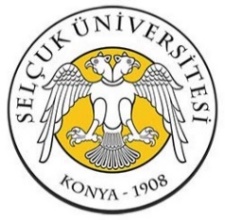 GÖREV TANIMIGERÇEKLEŞTİRME GÖREVLİSİDoküman NoSÜ-KYS-BİDB-GT-04GÖREV TANIMIGERÇEKLEŞTİRME GÖREVLİSİYayın Tarihi01.02.2018GÖREV TANIMIGERÇEKLEŞTİRME GÖREVLİSİRevizyon Tarihi/No00GÖREV TANIMIGERÇEKLEŞTİRME GÖREVLİSİSayfa No1-1KURUM BİLGİLERİÜst BirimSelçuk ÜniversitesiKURUM BİLGİLERİBirimBilgi İşlem Daire BaşkanlığıKURUM BİLGİLERİGöreviGerçekleştirme GörevlisiKURUM BİLGİLERİÜst Yönetici/YöneticileriDaire BaşkanıHazırlayan Kalite Yönetim TemsilcisiOnaylayan Daire BaşkanıSayfa No1/1Abdullah BAŞOĞULKaan Doğan ERDOĞANSayfa No1/1